Publicado en Madrid, Zaragoza el 04/10/2018 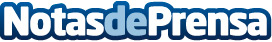 Madrid y Zaragoza acogen dos jornadas para guiar a empresas hacia la industria 4.0La firma GoLive muestra, junto con el Centro Español de Logística (CEL) y la empresa SAGE, las claves para no quedarse fuera de la cuarta revolución. Las jornadas de trabajo serán el día 9 de octubre en Madrid, y el 24 en Zaragoza
Datos de contacto:Mercedes GutiérrezNota de prensa publicada en: https://www.notasdeprensa.es/madrid-y-zaragoza-acogen-dos-jornadas-para Categorias: Finanzas Madrid Aragón Emprendedores Logística Eventos E-Commerce Recursos humanos http://www.notasdeprensa.es